１．食農体験ネットワーク掲載参加申込書※メイン画像を１枚お送り下さい。２．体験掲載参加申込書　　※画像を２～３枚　メールで添付して下さい　　　nst@tiiki.jp　（※動画埋め込みも可能です）　　※PDFでチラシやパンフレットなどがあれば、添付ください。　　※言い回しや、誤字脱字など一部修正する場合がございます。団体名住所電話番号EｍailURL取組み・PR体験タイトル例）手作りウインナーづくり体験紹介●手づくりピザ 野菜のうまみ、たっぷり！地元の豚肉をつかったウインナーづくり体験です。ボイルしてみんなでホットドックにします。※目次設定可能です。目次につけるタイトルは、冒頭に●をご記入下さい。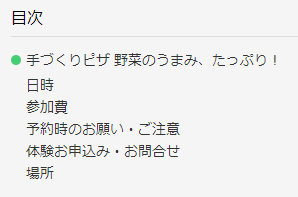 日時毎週火曜日１３：００～参加費団体向け/個人向け１０００円（税込）/大人８００円（税込）/中学生以下団体割引有り予約時お願い・注意ご予約は体験日の３日前までにお願いいたします。7月～お盆前の土日祝日は大変混みあいますので、お早目の予約をおすすめいたします。当日は、エプロンと三角巾またはバンダナを各自お持ちください。体験内容□食農体験　□料理体験　□収穫体験　□農泊体験　□限定イベント　□就農・移住体験①米　　②麦類　　③豆類　　④そば　　⑤野菜　　⑥果樹　　⑦畜産物　　⑧お花　　　　　　⑨茶　  ⑩林産物　　⑪水産物　　⑫郷土料理　⑬その他（　　　　）体験お申込み・お問合せ申込Email体験お申込み・お問合せ申込TEL体験お申込み・お問合せ申込専用フォーム実施場所実施団体・企業